السيرة الذاتية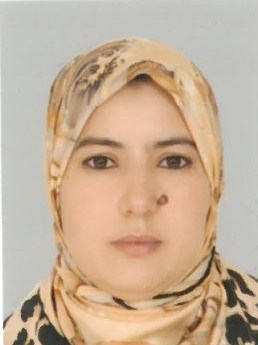 الاسم الكامل : فاطمة برتاوشتاريخ الازدياد: 01/01/1987العنوان الشخصي:زهور تاركة الشطر الأول رقم 92 مراكش.البريد الالكتروني: bartaouch87@gmail.comالهاتف: 0667122169الشهادات العلمية المحصل عليها: 2018الحصول على شهادة الدكتوراه في الحقوق شعبة القانون الخاص في موضوع الحكم التحكيمي  بجامعة القاضي عياض بميزة مشرف جدا.2014 التتويج بشهادة التفوق في ماستر قانون الأعمال فوج 2012 بجامعة القاضي عياض.2012 الحصول على شهادة الماستر في قانون الأعمال بميزة حسن بجامعة القاضي عياض2009 الحصول على شهادة الإجازة في القانون الخاص باللغة الفرنسية بجامعة القاضي عياض بميزة مقبول2006 الحصول على شهادة الباكالوريا في شعبة العلوم التجريبية بثانوية جعفر الفاسي بالدار البيضاء بميزة مستحسنالعمل البيداغوجي و العلمي2014/2015 تأطير حصص للأعمال التوجيهية لعدد من المجموعات في مادة المدخل لدراسة القانون لفائدة طلبة الفصل الأول2014/2015 تأطير حصص للأعمال التوجيهية في مادة نظرية الالتزامات    و العقود لفائدة طلبة الفصل الثاني2015/2016 تأطير حصص للأعمال التوجيهية في مادة نظرية الالتزامات لفائدة طلبة الفصل الثاني  2017/2018 تأطير حصص للأعمال التوجيهية في مادة نظرية الالتزامات و العقود لفائدة طلبة الفصل الثاني المشاركة في أشغال الندوة العلمية الدولية التي نظمها مختبر الدراسات القانونية المدنية و العقارية و المركز الدولي للدراسات و التوعية القانونية يوم الخميس 12 دجنبر 2019 بمداخلة علمية تحت عنوان: تذييل الحكم التحكيمي بالصيغة التنفيذيةالمقالات المنشورة:مقال تحت عنوان:" مقارنة بين مسطرة الإنقاذ و مسطرة التسوية القضائية في ضوء القانون 73.17". منشور بمجلة المحامي العدد 71 يوليوز 2018.  مقال تحت عنوان : "حكم فتح مسطرة الإنقاذ و آثاره في ضوء القانون 73.17 المتعلق بصعوبات المقاولة". منشور بمجلة الإرشاد القانوني  فبراير 2019 .مقال تحت عنوان: "حق الدفاع في المادة التحكيمية" منشور بمجلة الاتجاهات الحديثة في التحكيم التجاري الداخلي و الدولي عدد 5/6 .دروس توجيهية في شكل ملخص لفائدة طلبة الفصل الأول في مادة المدخل لدراسة القانون.اللغات المستعملة:العربية و الفرنسيةالإنجليزية متوسط